	GENEL BİLGİLERÖNCE HİJYEN PROJESİ1.GİRİŞ1.1. Çalışmanın özgünlüğü Türkiyede bu konuda daha önce yapılmış bir çalışmaya rastlanmamıştır.1.2.Çalışmaya neden ihtiyaç duyulduğu1593 sayılı Umumi Hifzısaıhha kanunu ,28698 sayılı hijyen eğitimi yönetmeliği,Talim Ve Terbiye Kurulu Başkanlığının 20.04.2016 tarih ve 19 sayılı ‘’Yaygın eğitim kurumları çerçeve kurs programı ‘’kararı ile belirtilen hijyen eğitminin zorunlu olması, halk sağlığının korunması adına temizliğin yeterli olmadığı ve hijyenin öneminin gün geçtikçe arttığı gerçeği sebebiyle  toplumun bilinçlendirmesi adına  ihtiyaç duyulmuştur.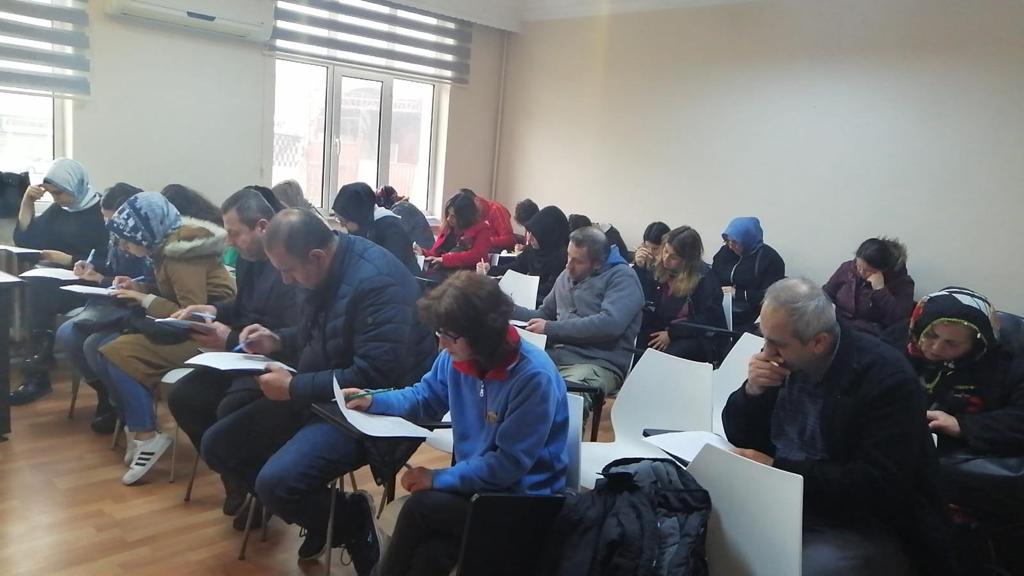 2.Problem Durumu:Halen gıda ve kuaför sektöründe hijyen belgesini  almayan kişi sayısının fazla olması.Güzellik ve saç bakımı hizmetlerinde çalışan ancak eğitim almayan kişilere hijyen eğitim verilerek toplum sağlığı bilinci geliştirmek.3. ÇALIŞMANIN AMAÇ VE HEDEFLERİ:3.1 Çalışmanın Amacı:Gaziosmanpaşa ilçemizde hijyenik açıdan ,temiz işletmeler  sağlamak , hijyen konusunda bilgisi ve eğitimi olmayan tüm vatandaşlarımızın bilinçlenmesini sağlamak .3.2.Çalışmanın Hedefleri.Gaziosmanpaşa ilçemizde 16 yaş ve üstü olan tüm vatandaşlarımıza hijyen eğitimi verilmesi .Esnaf odası kanalıyla ,odaya kayıtlı tüm işletmelere eğitimin verilmesi ,ilçe sağlık müdürlüğü ve tarım müdürlüğünün yaptığı denetimler ve bilinçlendirme çalışmaların sonucunda hijyen  eğitimlerinin verilmesi.Ayrıca Gaziosmanpaşa belediyesinde çalışan tüm temizlik personeli , aşevi personeli ve kat görevlilerinin tamamına özel olarak eğitim hizmeti verilerek hijyen bilinci sağlanacaktır.Yine proje kapsmaında ev hanımlarına yönelik hijyen eğitmi kursu verilmesi hedeflenmektedir.İlçe nüfusunun %10 u hedeflenmektedir.ilçe sağlık müdürlüğünün de desteğini alarak hijyen eğitimi konusunda ilçemizde ilaç tüketim seviyesini indirgemek  ise bir başka hedefimizdir.4.Yöntem ve Plan:4.1.yöntem      Çalışma kapsamında ,bilgisayar destekli eğitim , , tümevarım ,tümdengelim, buluş yoluyla öğretim ,sunuş yoluyla öğretim, gösterip yaptırma tekniği ,beyin fırtınası tekniği, yazılı ve sözlü anlatım teknikleri kullanılmıştır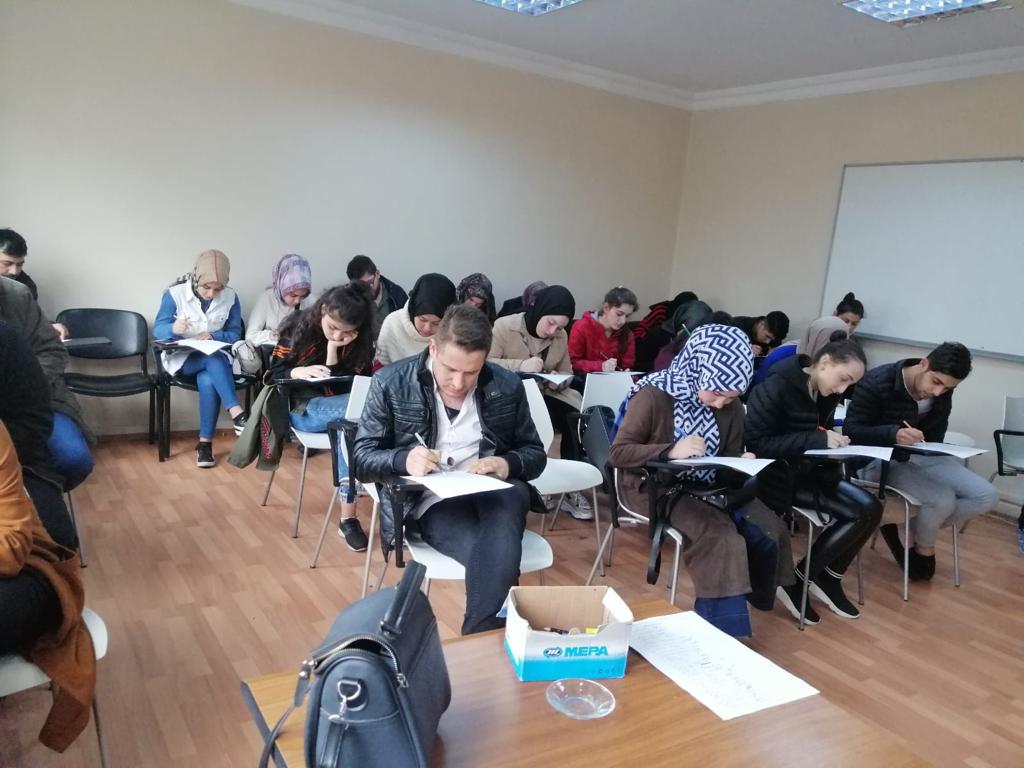 5.Uygulamaİşbirliği yapılan Gaziosmanpaşa  Kaymakamlığı ,Gaziosmanpaşa İlçe Milli Eğitim Müdürlüğü, Gaziosmanpaşa Belediyesi ,Gaziosmanpaşa İlçe Tarım Müdürlüğü, Gaziosmanpaşa İlçe Sağlık Müdürlüğü, Esnaf Ve Sanatkarlar Odası ile hijyen eğitimi konusunda gerekli reklam ,afiş çalışmaları yapılmaktadır .hijyen eğitimi için kurumumuza başvuruda bulunan tüm vatandaşlarımıza uzman eğiticiler tarafından 8 saatlik bir kurs ve arkasından sertifika verilmektedir.5.2. İzleme ve Değerlendirme.İzleme projede işbirliği yapılan stratejik kamu kurumları ile oluşturulan komisyon tarafından yapılmış ve her ay raporlanmıştır .İzleme raporları değerlendirilerek eksiklikler giderilmiştir.         Değerlendirme yapılırken projede planlanan etkinliklere ulaşılabildiği söylenebilir. Hedef grupta davranış değişikliği sağlanmıştır. Ekonomik ve sosyal gelişmeye katkı sağlanmıştır .Proje ilçe halkı tarafından memnuniyetle karşılanmıştır.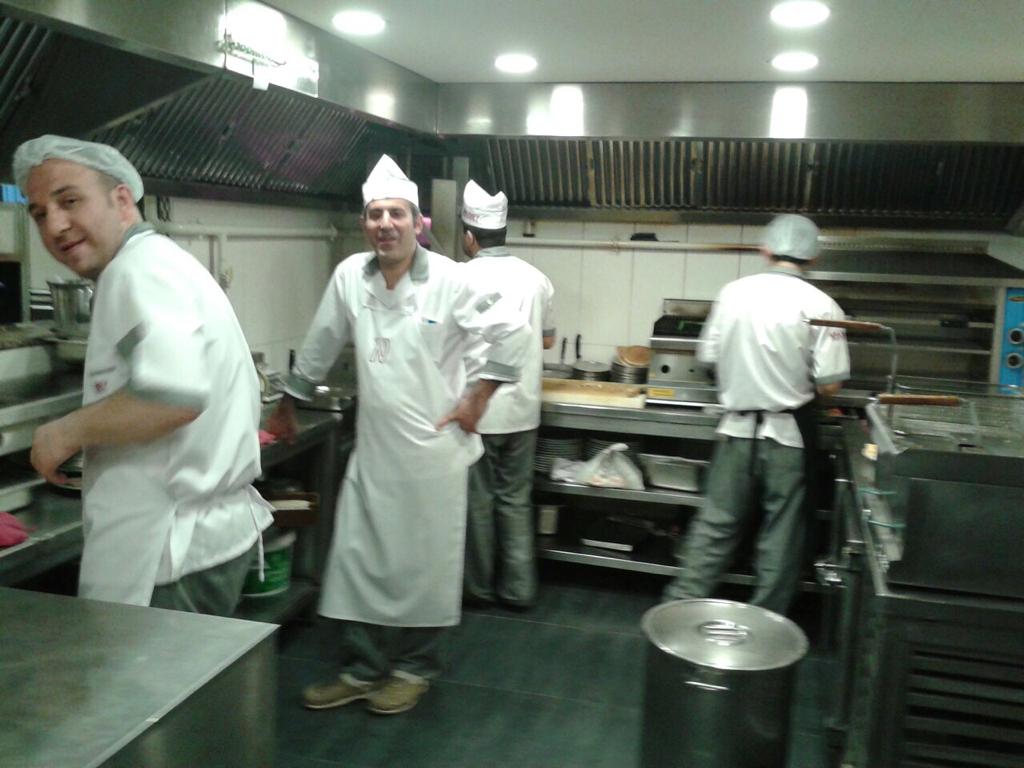 6. SONUÇLAR6.1. Paydaşlara Sağlanan Katkılar ,Amaç Ve  Hedeflere Ulaşma Düzeyi:Gaziosmanpaşa ilçesinde hijyen konusunda farkındalık oluşturulmuştur.Toplum sağlığını korumaya yönelik tedbirler alınmıştır.İnsan sağlığının öncelikli olduğu fikri benimsetilmiştir.Hijyen konusunda bilinçlendirme çalışmaları yapılmıştır.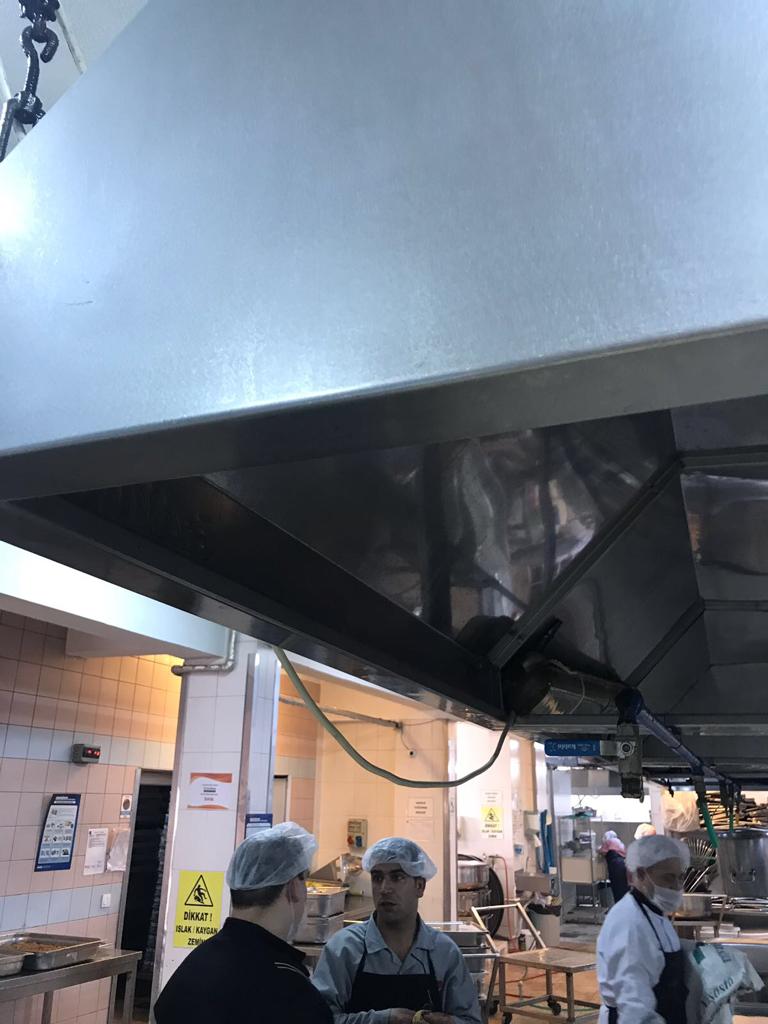 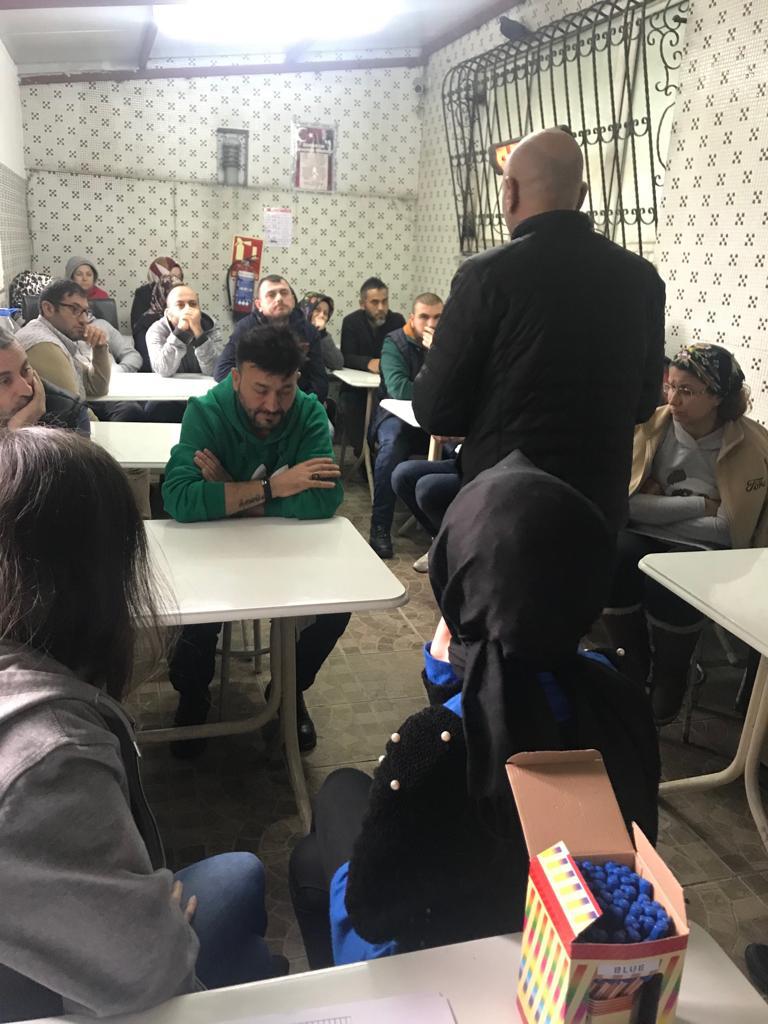 6.2.Sürdürülebilirlik Ve Yaygınlaştırılabilirlik:Çalışma eğitimde  model olabilecek bir çalışmadır.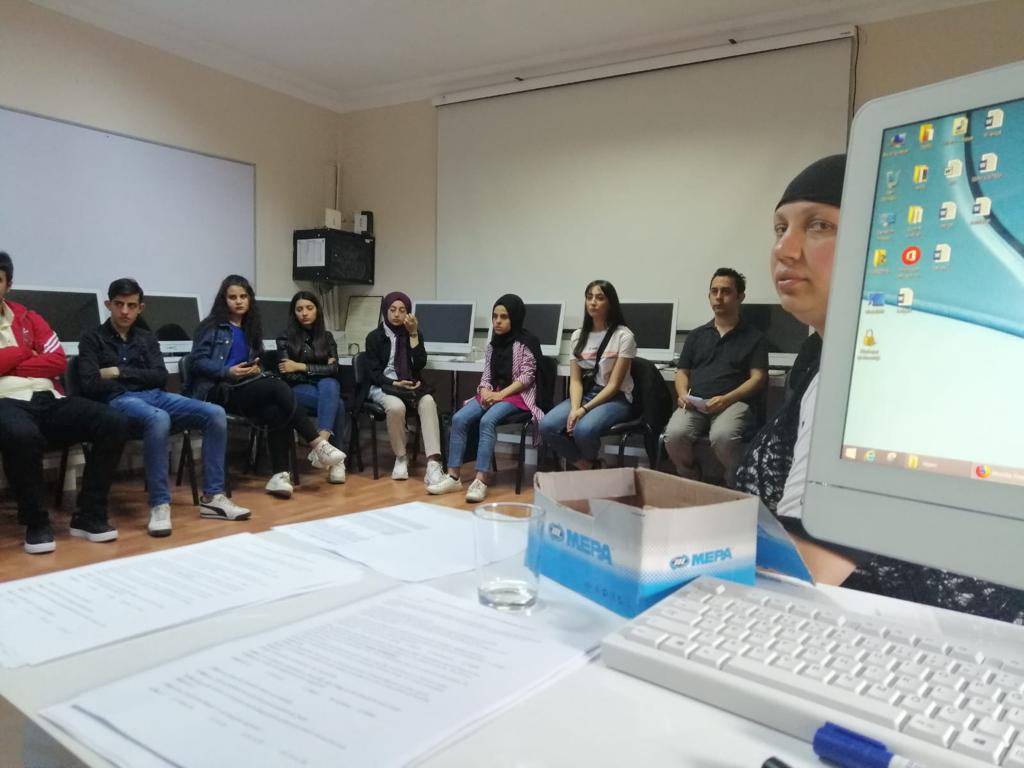 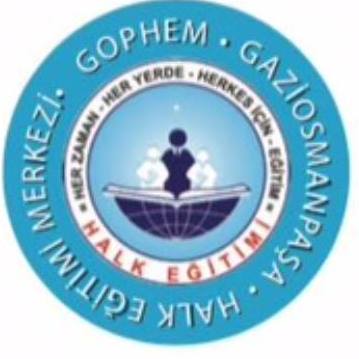                                                                     Çabamız gelecek için…..